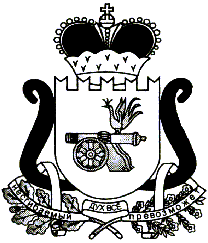 АДМИНИСТРАЦИЯ   МУНИЦИПАЛЬНОГО ОБРАЗОВАНИЯ«ЕЛЬНИНСКИЙ  РАЙОН» СМОЛЕНСКОЙ ОБЛАСТИП О С Т А Н О В Л Е Н И Е от  05.11.2019  № 652г. ЕльняО создании рабочей группы по вопросам оказания имущественной поддержки субъектам малого и среднего предпринимательства на территории  муниципального образования «Ельнинский район» Смоленской областиВ соответствии с Федеральным законом от 24 июля 2007 года № 209-ФЗ «О развитии малого и среднего предпринимательства в Российской Федерации», в целях оказания имущественной поддержки субъектам малого и среднего предпринимательства на территории муниципального образования «Ельнинский район» Смоленской области, Администрация муниципального образования «Ельнинский район» Смоленской областип о с т а н о в л я е т:1. Создать рабочую группу по вопросам оказания имущественной поддержки субъектам малого и среднего предпринимательства на территории муниципального образования «Ельнинский район» Смоленской области (далее – рабочая группа) в составе согласно приложению № 1. 2. Утвердить Положение о рабочей группе согласно приложению № 2.3. Опубликовать настоящее постановление в течение 3 рабочих дней на официальном сайте Администрации муниципального образования «Ельнинский район» Смоленской области в информационно-телекоммуникационной сети «Интернет».4. Контроль за исполнением настоящего постановления возложить на заместителя Главы муниципального образования «Ельнинский район» Смоленской области С.В. Кизунову.Глава муниципального образования «Ельнинский район» Смоленской области 				Н.Д. МищенковСоставрабочей группы по вопросам оказания имущественной поддержки субъектам малого и среднего предпринимательства 
на территории муниципального образования «Ельнинский район» Смоленской областиПоложениео рабочей группе по вопросам оказания имущественной поддержки субъектам малого и среднего предпринимательства на территории муниципального образования «Ельнинский район» Смоленской области1. Общие положения1.1 Настоящее Положение определяет порядок деятельности рабочей группы по вопросам оказания имущественной поддержки субъектам малого и среднего предпринимательства на территории муниципального образования «Ельнинский район» Смоленской области (далее – рабочая группа).1.2. Рабочая группа является совещательным консультативным органом по обеспечению взаимодействия органов местного самоуправления с иными органами и организациями.1.3. Целями деятельности рабочей группы являются:- обеспечение единого подхода к организации оказания имущественной поддержки субъектам малого и среднего предпринимательства (далее – субъекты МСП) на территории муниципального образования «Ельнинский район» Смоленской области в рамках реализации положений Федерального закона от 24 июля 2007 года № 209-ФЗ «О развитии малого и среднего предпринимательства в Российской Федерации» (далее – Закон № 209-ФЗ) в целях обеспечения равного доступа субъектов МСП к мерам имущественной поддержки;- выявление источников для пополнения перечней государственного и муниципального имущества, предусмотренных частью 4 статьи 18 Закона № 209-ФЗ (далее – Перечни).- выработка и тиражирование лучших практик оказания имущественной поддержки субъектам МСП.1.4. Рабочая группа работает во взаимодействии с рабочими группами по вопросам оказания имущественной поддержки субъектам малого и среднего предпринимательства, созданными в муниципальных районах, городских округах Смоленской области.1.4.1. Решение о создании рабочей группы в муниципальном районе принимается исполнительно-распределительным органом власти. В состав рабочих групп включаются главы (заместители глав) муниципальных районов, городских округов, городских и сельских поселений и иные лица, ответственные за реализацию данного направления. 1.4.2. Рабочая группа выполняет задачи и функции, предусмотренные разделом 2 настоящего положения, в отношении муниципального имущества, в объеме, рекомендуемом рабочей группой субъекта Российской Федерации и необходимом для достижения целей, установленных пунктом 1.3. настоящего положения. 1.5. Рабочая группа в своей деятельности руководствуется Федеральным законом «О развитии малого и среднего предпринимательства в Российской Федерации» от 24.07.2007 N 209-ФЗ и иными федеральными законами, указами Президента Российской Федерации, постановлениями Правительства Российской Федерации, законами и иными нормативно-правовыми актами, а также настоящим Положением.1.6. Рабочая группа осуществляет свою деятельность на принципах равноправия ее членов, коллегиальности принятия решений и гласности.2. Задачи и функции рабочей группы2.1. Координация оказания имущественной поддержки субъектам МСП иными органами и организациями, на территории муниципального образования «Ельнинский район» Смоленской области.2.2. Оценка эффективности мероприятий по оказанию имущественной поддержки субъектам МСП. 2.3. Разработка годовых и квартальных планов мероприятий по оказанию имущественной поддержки субъектам МСП.2.4. Проведение анализа состава муниципального имущества в целях выявления источников пополнения Перечней:2.4.1. Запрос сведений из реестров государственного (муниципального) имущества, выписок из ЕГРН, данных архивов, иных документов об объектах казны и имущества, закрепленного на праве хозяйственного ведения или оперативного управления за государственным или муниципальным предприятием или учреждением, в том числе неиспользуемых, неэффективно используемых или используемых не по назначению, а также земельных участках, государственная собственность на которые не разграничена, выморочного имущества (за исключением жилых помещений и предметов, срок полезного использования которых составляет менее пяти лет), бесхозяйного и иного имущества.2.4.2. Направление уполномоченным органам списков объектов недвижимости, в отношении которых предлагается провести обследование и (или) представить дополнительную информацию.2.4.3. Участие членов рабочей группы по решению рабочей группы и с согласия уполномоченного органа в проведении обследования объектов недвижимости, в том числе земельных участков, в соответствии со списком, указанным в пункте 2.5. настоящего Положения, рассмотрение итогов обследования.2.5. Рассмотрение предложений, поступивших от органов исполнительной власти, органов местного самоуправления, представителей общественности, субъектов МСП о дополнении Перечней.2.6. Выработка рекомендаций и предложений в рамках оказания имущественной поддержки субъектам МСП, в том числе по следующим вопросам:2.6.1. Формированию и дополнению объектами Перечней, расширению состава имущества, вовлекаемого в имущественную поддержку.2.6.2. Замене объектов, включенных в Перечни и не востребованных субъектами МСП, на другие объекты или их иному использованию (по результатам анализа состава имущества Перечней, количества обращений субъектов МСП, итогов торгов на право заключения договоров аренды).2.6.3. Установлению льготных условий предоставления в аренду имущества, государственных и муниципальных преференций для субъектов МСП.2.6.4. Нормативно-правовому регулированию оказания имущественной поддержки субъектам МСП, в том числе упрощению порядка получения такой поддержки.2.6.5. Разработке показателей эффективности деятельности органов власти, ответственных за реализацию имущественной поддержки субъектам МСП.2.6.6. Обеспечению информирования субъектов МСП об имущественной поддержке.2.6.7. Совершенствованию порядка учета государственного (муниципального) имущества, размещения и актуализации сведений о нем в информационно-телекоммуникационной сети «Интернет».2.6.8. Включению в программу по управлению имуществом мероприятий, направленных на совершенствование механизмов оказания имущественной поддержки субъектам МСП, а также использования имущественного потенциала публично-правового образования для расширения такой поддержки.2.7. Оказание информационного и консультационного содействия органам местного самоуправления, в том числе в рамках обучающих мероприятий по оказанию имущественной поддержки субъектам МСП.2.8. Взаимодействие с федеральными органами власти, а также с акционерным обществом «Федеральная корпорация по развитию малого и среднего предпринимательства» по вопросам оказания имущественной поддержки субъектам МСП.2.9. Выдвижение и поддержка инициатив, направленных на регулирование вопросов оказания имущественной поддержки субъектам МСП, на основе анализа сложившейся региональной и муниципальной практики. 3.  Права рабочей группыВ целях осуществления задач, предусмотренных разделом 2 настоящего Положения, рабочая группа имеет право:3.1. Рассматривать на своих заседаниях вопросы в соответствии с компетенцией рабочей группы, принимать соответствующие решения и давать рекомендации уполномоченным органам по их исполнению.3.2. Запрашивать информацию и материалы от исполнительных органов власти, органов местного самоуправления, общественных объединений Территориального органа Росимущества по вопросам, отнесенным к компетенции рабочей группы.3.3. Привлекать к работе рабочей группы представителей заинтересованных органов исполнительной власти, органов местного самоуправления, субъектов МСП, научных и общественных организаций и других организаций, а также специалистов.3.4. Давать рекомендации исполнительным органам власти, органам местного самоуправления, Территориальному органу Росимущества по вопросам, отнесенным к компетенции рабочей группы.4. Порядок деятельности рабочей группы 4.1. Рабочая группа состоит из председателя рабочей группы, заместителя председателя рабочей группы, секретаря рабочей группы и членов рабочей группы.4.2. В заседаниях рабочей группы могут принимать участие приглашенные заинтересованные лица, в том числе представители субъектов МСП с правом совещательного голоса.4.3. Заседания рабочей группы проводятся в очной или очно-заочной (в том числе посредством видео-конференц-связи) форме по мере необходимости, но не реже 1 раза в полугодие. 4.4. Повестка дня заседания рабочей группы с указанием даты, времени, места проведения заседания и материалы по вопросам повестки заседания рабочей группы секретарем рабочей группы направляются членам рабочей группы не позднее 3 рабочих дней до даты проведения заседания в письменном виде. 4.5. Заседания рабочей группы проводит председатель рабочей группы или по его поручению заместитель председателя рабочей группы.4.6. Председатель рабочей группы:- организует деятельность рабочей группы;- принимает решение о времени и месте проведения заседания рабочей группы;- утверждает повестку дня заседания рабочей группы и порядок ее работы;- ведет заседания рабочей группы;- определяет порядок рассмотрения вопросов на заседании рабочей группы;- принимает решение по оперативным вопросам деятельности рабочей группы, которые возникают в ходе ее работы;- подписывает протоколы заседаний рабочей группы.  4.7. Секретарь рабочей группы:- осуществляет организационные мероприятия, связанные с подготовкой заседания рабочей группы;- доводит до сведения членов рабочей группы повестку дня заседания рабочей группы;- информирует членов рабочей группы о времени и месте проведения заседаний;- оформляет протоколы заседаний рабочей группы;- ведет делопроизводство рабочей группы;- организует подготовку материалов к заседаниям рабочей группы, а также проектов ее решений. 4.8. Члены рабочей группы: - вносят предложения по повестке дня заседания рабочей группы;- участвуют в заседаниях рабочей группы и обсуждении рассматриваемых на них вопросах;- участвуют в подготовке и принятии решений рабочей группы;- представляют секретарю рабочей группы материалы по вопросам, подлежащим рассмотрению на заседании рабочей группы. 4.9. Заседание рабочей группы считается правомочным, если на нем присутствует не менее (1/2) от общего числа членов рабочей группы.4.10. При отсутствии кворума рабочей группы созывает повторное заседание рабочей группы. 4.11. Члены рабочей группы участвуют в ее заседаниях без права замены. В случае отсутствия члена рабочей группы на заседании он имеет право представлять свое мнение по рассматриваемым вопросам в письменной форме.4.12. Члены рабочей группы имеют право выражать особое мнение по рассматриваемым на заседаниях рабочей группы вопросам, которое заносится в протокол заседания рабочей группы или приобщается к протоколу в письменной форме.4.13. При голосовании каждый член рабочей группы имеет один голос. Решения рабочей группы принимаются большинством голосов присутствующих на заседании членов рабочей группы с учетом письменных мнений, представленных в установленный срок отсутствующими членами рабочей группы, и оформляются протоколом заседания рабочей группы. В случае наличия у присутствующих на заседании членов рабочей группы особого мнения оно прилагается к протоколу и является его неотъемлемой частью. При равном количестве голосов при голосовании решающим является голос председателя рабочей группы.4.14. По решению председателя рабочей группы заседание может быть проведено в заочной форме. При принятии решения о проведении заседания в заочной форме путем опросного голосования члены рабочей группы в обязательном порядке уведомляются секретарем рабочей группы, при этом представляют мотивированную позицию по вопросам, вынесенным на заочное голосование, до срока, указанного в решении о проведении заседания в заочной форме.4.15. При проведении заочного голосования решение принимается большинством голосов от общего числа членов, участвующих в голосовании. При этом число членов, участвующих в заочном голосовании, должно быть не менее 2/3 от общего числа членов рабочей группы. В случае равенства голосов решающим является голос руководителя рабочей группы, при его отсутствии – заместителя руководителя рабочей группы. 4.16. Решения Рабочей группы носят рекомендательный характер для исполнительных органов государственной власти и органов местного самоуправления.4.17. Протокол заседания рабочей группы оформляется секретарем Рабочей группы в течение 3 рабочих дней с даты проведения заседания рабочей группы, подписывается председателем рабочей группы.4.18. В протоколе заседания рабочей группы указываются:- дата, время и место проведения заседания рабочей группы;- номер протокола;- список членов рабочей группы, принявших участие в обсуждении вопросов, рассматриваемых на заседании рабочей группы, а также список приглашенных на заседание рабочей группы лиц;- принятое решение по каждому вопросу, рассмотренному на заседании рабочей группы;- итоги голосования по каждому вопросу, рассмотренному на заседании рабочей группы. 4.19. К протоколу заседания рабочей группы должны быть приложены материалы, представленные на рассмотрение рабочей группы. 5. Организационно-техническое обеспечение деятельности рабочей группы5.1. Организационно – техническое обеспечение деятельности рабочей группы осуществляет отдел экономического развития, прогнозирования, имущественных и земельных отношений Администрации муниципального образования «Ельнинский район» Смоленской области.6. Заключительные положения6.1. Рабочая группа действует на постоянной основе, в составе согласно приложению №1 к настоящему постановлению. Отп.1 экз. – в делоРазослать: пр., 2 экз. отл. эконом.1 экз. отд. жкх, 1 экз. Админ. Коробецкое сп., 1 экз. Админ. Леонидовское сп., 1 экз. Админ. Бобровичское сп.Исп. А.А. Макаренковател. 4-29-09Разработчик:В.В. Силкател. 4-24-33Визы:Е.В. Глебова     _____________«___»______ 2019 г.С.В. Кизунова   _____________«___»______ 2019 г.О.И. Новикова  _____________«___»______ 2019 г.Приложение № 1к постановлению Администрации муниципального образования «Ельнинский район» Смоленской области «О создании рабочей группы по вопросам оказания имущественной поддержки субъектам малого и среднего предпринимательства на территории муниципального образования «Ельнинский район» Смоленской области» от______ № ___Председатель рабочей группы:Мищенков Николай Данилович- Глава муниципального образования «Ельнинский район» Смоленской областиЗаместитель председателя рабочей группы:Кизунова Светлана Валентиновна- Заместитель Главы муниципального образования «Ельнинский район» Смоленской областиСекретарь рабочей группы:Силка Виктория Валерьевна- Ведущий специалист отдела экономического развития, прогнозирования, имущественных и земельных отношений Администрации муниципального образования «Ельнинский район» Смоленской областиЧлены рабочей группы:Архипова Светлана Викторовна- Специалиста 1 категории Администрации Леонидовского сельского поселения Ельнинского района Смоленской областиБуряков Игорь Витальевич- Глава Коробецкого сельского поселения Ельнинского района Смоленской областиКовалев Сергей Николаевич- Начальник отдела жилищно-коммунального и городского хозяйства Администрации муниципального образования «Ельнинский район» Смоленской областиМалахова Раиса Николаевна- Глава муниципального образования Бобровичского сельского поселения Ельнинского района Смоленской областиМакаренкова Анжелика Анатольевна- Начальник отдела экономического развития, прогнозирования, имущественных и земельных отношений Администрации муниципального образования «Ельнинский район» Смоленской областиТрошкина Светлана Васильевна- Ведущий специалист отдела экономического развития, прогнозирования, имущественных и земельных отношений Администрации муниципального образования «Ельнинский район» Смоленской областиФедусова Татьяна АнатольевнаХроменкова Елена Ивановна- Ведущий специалист отдела экономического развития, прогнозирования, имущественных и земельных отношений Администрации муниципального образования «Ельнинский район» Смоленской области- Начальник  отдела культуры и спорта Администрации муниципального образования «Ельнинский район» Смоленской областииПриложение № 2к постановлению Администрации муниципального образования «Ельнинский район» Смоленской области «О создании рабочей группы по вопросам оказания имущественной поддержки субъектам малого и среднего предпринимательства на территории муниципального образования «Ельнинский район» Смоленской области» от______ № __